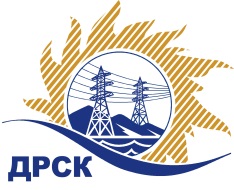 Акционерное Общество«Дальневосточная распределительная сетевая  компания»ПРОТОКОЛ ПЕРЕТОРЖКИСПОСОБ И ПРЕДМЕТ ЗАКУПКИ: открытый электронный запрос предложений № 761012 на право заключения Договора на выполнение работ «Ремонт служебно-бытового помещения с гаражом с.Климоуцы» для нужд филиала АО «ДРСК» «Амурские электрические сети» (закупка 52 раздела 1.1. ГКПЗ 2017 г.).Плановая стоимость: 1 621 200,00 руб., без учета НДС;   1 913 016,00 руб., с учетом НДС.ПРИСУТСТВОВАЛИ: постоянно действующая Закупочная комиссия 2-го уровня Информация о результатах вскрытия конвертов:В адрес Организатора закупки заявок на участие в  процедуре переторжки не поступило.Вскрытие конвертов было осуществлено в электронном сейфе Организатора закупки на Торговой площадке Системы www.b2b-energo.ru. автоматически.Дата и время начала процедуры вскрытия конвертов с предложениями на участие в закупке: 12:00 часов благовещенского времени 01.02.2017 г Место проведения процедуры вскрытия конвертов с предложениями на участие в закупке: Торговая площадка Системы www.b2b-energo.ru.Ответственный секретарь Закупочной комиссии 2 уровня  		                                                                М.Г.ЕлисееваЧувашова О.В.(416-2) 397-242№ 268/УР-Пг. Благовещенск30 января 2017 г.№п/пНаименование Участника закупки и его адресОбщая цена заявки до переторжки, руб. Общая цена заявки после переторжки, руб. ООО "КАМИЛА" (675000, Россия, Амурская обл., г. Благовещенск, ул. Северная, д. 167, лит. А)1 899 910,50 руб. (цена без НДС: 1 610 093,64 руб.)Заявка не поступила2.ООО "Династия" (675000, Россия, Амурская область, г. Благовещенск, ул. Забурхановская, 98)1 893 900,00 руб. (цена без НДС: 1 605 000,00 руб.)Заявка не поступила